Załącznik nr 2 do SWZFORMULARZ CENOWY: „Cena brutto (zł)”, będąca podstawą do wyliczenia punktów za cenę – otrzymujemy ze wzoru: „Wartość jednostkowa netto[z])” razy „Ilość zakupu” – daje „Wartość netto –[zł]”, z której to wartości liczymy podatek vat i po dodaniu podatku vat do wartości netto otrzymujemy „Cenę brutto[(zł]”.                                              ok. 10,5cm                                                   ok. 10,5cmL.p.Nazwa przedmiotu zamówieniaJ.m. Ilości na 2021/22Wartość jednostkowa netto VAT %Wartość nettoCena  bruttoUwagi1.WOREK FOLIOWY 120L CZERWONY "DUŻY" LDP 60μ (1 rolka - 10 szt.; 1 opak - 200 szt.)szt.132 0002.WOREK FOLIOWY 160L CZARNY "DUŻY" LDP (MOCNY) 80μ (1 rolka - 10 szt.)szt.2003.WOREK FOLIOWY 160L CZERWONY "DUŻY"LDP (MOCNY) 80μ (1 rolka - 10 szt.)szt.6004.WOREK FOLIOWY 120L CZERWONY "DUŻY" (BARDZO MOCNY) LDP 100μ NIEPRZEZROCZYSTY (1 rolka - 25 szt.; 1 opak - 250 szt.)szt.90 0005.WOREK FOLIOWY 120L NIEBIESKI "DUŻY" LDP 60μ  (1 rolka - 10 szt.; 1 opak - 200 szt.)szt.210 0006.WOREK FOLIOWY 120L ŻÓŁTY "DUŻY" LDP (MOCNY) 80μ NIEPRZEZROCZYSTY (1 rolka - 10 szt. 1 opak - 200 szt.)szt.6 0007.WOREK FOLIOWY 60L CZERWONY "MAŁY" LDP 15μ (1 rolka - 50 szt.)szt.250 0008.WOREK FOLIOWY 60L NIEBIESKI "MAŁY" LDP 15μ (1 rolka - 50 szt.; 1 opak. 2500 szt.)szt.400 0009.WOREK FOLIOWY 60L ŻÓŁTY "MAŁY" LDPE  15μ (1 rolka - 50 szt. ;
1 opak. 2500 szt.)szt.10 00010.POJEMNIK NA ODPADY MEDYCZNE 1 L KOLORU CZERWONEGO (1 opak - 50 szt.)szt.3 00011.POJEMNIK NA ODPADY MEDYCZNE 2 L KOLORU CZERWONEGO (1 opak - 50 szt.)szt.13 50012.POJEMNIK NA ODPADY MEDYCZNE 5 L KOLORU CZERWONEGO (1 opak - 10 szt.) o wymiarach: wysokość 19/20 cm; górna średnica 23/24 cm szt.3 57013.POJEMNIK NA ODPADY MEDYCZNE 10 L KOLORU CZERWONEGO (1 opak - 10 szt.) o wymiarach: wysokość 22/23 cm; górna średnica 27/28cm; średnica dolna 24 cm; z pokrywą z otworem wrzutowym umieszczonym centralnie (na środku).szt.3 50014.POJEMNIK NA ODPADY MEDYCZNE 30 / 35 L KOLORU CZERWONEGO, WYSOKOŚĆ POJEMNIKA 40/45 cm (1 opak - 10 szt.)szt.30015.POJEMNIK NA ODPADY MEDYCZNE 60 L KOLORU CZERWONEGO (1 opak - 10 szt.)szt.1 00016.POJEMNIK NA ODPADY MEDYCZNE 2 L KOLORU ŻÓŁTEGO 
(1 opak - 50 szt.)szt.50017.POJEMNIK NA ODPADY MEDYCZNE 5 L KOLORU ŻÓŁTEGO 
(1 opak - 10 szt.)szt.40018.POJEMNIK NA ODPADY MEDYCZNE 10 L KOLORU ŻÓŁTEGO 
(1 opak - 10 szt.) o wymiarach: wysokość 22/23 cm; górna średnica 27/28cm; średnica dolna 24 cm; z pokrywą z otworem wrzutowym umieszczonym centralnie (na środku).szt.53019.KANISTER PLASTIKOWY O POJEMNOŚCI 5 L i średnicy otworu wlewowego ok. 5cm, przeznaczony do utylizacji wraz z zawartością zużytych substacji chemicznych (np.: formalina, ksylen, karboksylen itp.) szt.50020.PASEK (ZAPINKA) SPINAJĄCY SAMOZACISKOWY Z TWORZYWA O DŁUGOŚCI 250/300mm (1 opak - 100 szt.)szt.80021.ETYKIETA SAMOPRZYLEPNA NA WORKI DO ODPADÓW MEDYCZNYCH wg wzoru i opisu (zgodnie z SWZ) (1 opak - 100 szt.)Opak.150022ETYKIETA SAMOPRZYLEPNA NA WORKI DO WYSOCE ZAKAŹNYCH ODPADÓW MEDYCZNYCH wg wzoru i opisu (zgodnie z SWZ) (1 opak - 100 szt.)Opak.300 RAZEM netto/ brutto:    RAZEM netto/ brutto:    RAZEM netto/ brutto:                          -   zł                        -   zł ODPADY MEDYCZNE 4 Wojskowy Szpital Kliniczny z Polikliniką SP ZOZ we Wrocławiuul. Rudolfa Weigla 5, 50-981 WrocławODPADY MEDYCZNE 4 Wojskowy Szpital Kliniczny z Polikliniką SP ZOZ we Wrocławiuul. Rudolfa Weigla 5, 50-981 WrocławREGON930090240Numer Księgi Rejestrowej000022395Komórka organizacyjna (miejsce powstania odpadów)Kod odpadówRodzaj odpadówodpady zakaźne worki czerwone  Zodpady specjalne  worki żółte Sodpady pozostałe  worki w kolorze innym niż czarny, czerwony lub żółty  PData i godzina  otwarcia i zamknięcia workaCzytelny podpis lub numer identyfikujący osobęzamykającą worekWYSOCE ZAKAŹNE ODPADY MEDYCZNE 4 Wojskowy Szpital Kliniczny z Polikliniką SP ZOZ we Wrocławiuul. Rudolfa Weigla 5, 50-981 WrocławWYSOCE ZAKAŹNE ODPADY MEDYCZNE 4 Wojskowy Szpital Kliniczny z Polikliniką SP ZOZ we Wrocławiuul. Rudolfa Weigla 5, 50-981 WrocławREGON930090240Numer Księgi Rejestrowej000022395Komórka organizacyjna (miejsce powstania odpadów)  Kod odpadów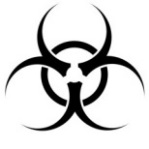              MATERIAŁ ZAKAŹNYDLA LUDZIUWAGA! Po napełnieniu 2/3 objętości pojemnik szczelnie zamknąć i przekazać do unieszkodliwieniaData i godzina  otwarcia i zamknięcia worka Czytelny podpis lub numer identyfikujący osobę zamykającą worek 